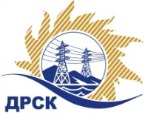 Акционерное Общество«Дальневосточная распределительная сетевая компания»ПРОТОКОЛ № 602/МПр -РЗакупочной комиссии по рассмотрению заявок по аукциону в электронной форме на право заключения договора поставки: Опоры металлические Закупка 16.1 раздел 10 ГКПЗ 2020КОЛИЧЕСТВО ПОДАННЫХ ЗАЯВОК НА УЧАСТИЕ В ЗАКУПКЕ: 4 (четыре) заявок.КОЛИЧЕСТВО ОТКЛОНЕННЫХ ЗАЯВОК: 0 (ноль) заявки.ВОПРОСЫ, ВЫНОСИМЫЕ НА РАССМОТРЕНИЕ ЗАКУПОЧНОЙ КОМИССИИ: О рассмотрении результатов оценки заявок УчастниковО признании заявок соответствующими условиям Документации о закупкеВОПРОС № 1.  О рассмотрении результатов оценки заявок УчастниковРЕШИЛИ:Признать объем полученной информации достаточным для принятия решения.Принять к рассмотрению заявки следующих участников.ВОПРОС № 6. О признании заявок соответствующими условиям Документации о закупкеРЕШИЛИ:Признать заявки №№ 602/МПр-1; 602/МПр-2, 602/МПр-3, 602/МПр-4 соответствующими условиям Документации о закупке и принять их к дальнейшему рассмотрению.Заявки участников допускаются к участию в аукционе с учетом норм п.4.14 Документации о закупке, согласно которому, в случае если Участником представлена заявка, содержащая предложение о поставке товаров иностранного происхождения или предложение о выполнении работ, оказании услуг иностранными лицами, договор с таким Участником (в случае его победы в аукционе) заключается по цене, сниженной на 15% от предложенной им в ходе аукциона цены договора.Коврижкина Е.Ю. тел. 397208г. Благовещенск«22» октября  2019№п/пИдентификационный номер УчастникаДата и время регистрации заявкиРегистрационный номер участника: 602/МПр-113.09.2019 09:30Регистрационный номер участника: 602/МТПр-213.09.2019 07:52Регистрационный номер участника: 602/МТПр-313.09.2019 13:14Регистрационный номер участника: 602/МТПр-416.09.2019 07:19№ п/пНаименование и адрес УчастникаДата и время регистрации заявокЦена заявки, руб. без НДС1Регистрационный номер участника: 602/МПр-113.09.2019 09:3022 632 299,742Регистрационный номер участника: 602/МТПр-213.09.2019 07:5222 632 299,743Регистрационный номер участника: 602/МТПр-313.09.2019 13:1422 632 299,744Регистрационный номер участника: 602/МТПр-416.09.2019 07:1922 632 299,74Секретарь Закупочной комиссии  1 уровня АО «ДРСК»____________________М.Г. Елисеева